FORMULARZ OFERTOWY WYKONAWCYW odpowiedzi na ogłoszenie o zamówieniu nr referencyjny: PZP.242.117.1.NB.2023pn.: „Utrzymanie czystości i porządku w nieruchomościach administrowanych przez TBS Lokum sp. z o.o.”oferuję wykonanie przedmiotu zamówienia za następujących warunkach:Dane dotyczące Wykonawcy:Nazwa: ......................................................................................................................................Siedziba: ...................................................................................................................................Województwo: ……………………………………..Nr tel.: ..................................................................nr fax-u.: .......................................................Nr tel. komórkowego: ……………………………………………Adres: e-mailowy: ………………………………@..............................................................NIP: ...................................................... REGON: ..............................................Osoba upoważniona do podpisania umowy: ………………………………………………..Osoba upoważniona do kontaktów w trakcie realizacji umowy: ………………………….Dane dotyczące Zamawiającego: TBS Lokum sp. z o.o.ul. Wyspiańskiego 35c72– 600 ŚwinoujścieAdres strony internetowej: www.tbslokum.pl e-mail: sekretariat@tbslokum.pl Wykonawca zobowiązuje się wykonać usługę na następujących warunkach:Część nr 1 - utrzymanie czystości i porządku w nieruchomościach oraz na terenach wokół nieruchomości, będących własnością TBS Lokum sp. z o.o.za usługi świadczone w budynkach:*Szacowany czas trwania Umowy wynosi 12 miesięcy.*Zamawiający do porównania i oceny ofert weźmie pod uwagę wartość za 12 miesięcy.za usługi świadczone na terenie nieruchomości:*Szacowany czas trwania Umowy wynosi 12 miesięcy.*Zamawiający do porównania i oceny ofert weźmie pod uwagę wartość za 12 miesięcy.wartość za  1m2 za usługi na dodatkowe zgłoszenie:……….. zł/m2 netto;stawka podatku VAT …. % *W przypadku usług na dodatkowe zgłoszenie Zamawiający do celów porównania ofert przyjmuje cenę za 1 m2 i taka stawka jednostkowa będzie obowiązywała w trakcie realizacji Umowy. *Zamawiający zastrzega, iż za usługi na dodatkowe zgłoszenie, o których mowa powyżej zapłaci nie więcej, niż 28 800,00 zł netto. Kwota, o której mowa w zdaniu poprzednim zostanie dodana do maksymalnej wartości Umowy, o której mowa w §5 ust. 7 wzoru Umowy stanowiącego załącznik nr 7 do SWZ. Wskazana kwota jest wartością szacunkową, jednakże zapłata nastąpi jedynie za faktycznie zrealizowane usługi jako iloczyn zaoferowanej ceny jednostkowej oraz powierzchni, na której usługę wykonano. Wykonawcy nie przysługuje roszczenie o zapłatę za usługi niezrealizowane.za działania interwencyjne związane z komisyjnym wejściem do lokalu  w  przypadku awarii lub zgonu użytkownika *Szacowana powierzchnia za działania interwencyjne w okresie trwania Umowy wynosi 500 m2.*Zamawiający do porównania i oceny ofert weźmie pod uwagę wartość za 500 m2.za działania interwencyjne związane ze sprzątaniem w lokalach po remoncie oraz interwencyjnym opróżnieniu lokali*Szacowana powierzchnia za działania interwencyjne w okresie trwania Umowy wynosi 500 m2.*Zamawiający do porównania i oceny ofert weźmie pod uwagę wartość za 500 m2.Część nr 2 - utrzymanie czystości i porządku w budynkach użytkowych oraz na terenach wokół nieruchomości, będących własnością TBS Lokum sp. z o.o.Wartość za wykonanie zamówienia dla budynku przy ul. Piastowskiej 62-62a wynosi:za usługi świadczone w budynku:*Szacowany czas trwania Umowy wynosi 12 miesięcy.*Zamawiający do porównania i oceny ofert weźmie pod uwagę wartość za 12 miesięcy.za usługi świadczone na terenie nieruchomości: *Szacowany czas trwania Umowy wynosi 12 miesięcy.*Zamawiający do porównania i oceny ofert weźmie pod uwagę wartość za 12 miesięcy.Wartość za 1m2 za wykonanie zamówienia dla budynku przy ul. Wyspiańskiego 35C wynosi:za usługi świadczone w budynku: *Szacowany czas trwania Umowy wynosi 12 miesięcy.*Zamawiający do porównania i oceny ofert weźmie pod uwagę wartość za 12 miesięcy.za usługi świadczone na terenie nieruchomości:*Szacowany czas trwania Umowy wynosi 12 miesięcy.*Zamawiający do porównania i oceny ofert weźmie pod uwagę wartość za 12 miesięcy. Wartość za 1m2 za wykonanie zamówienia dla budynku przy ul. Holenderskiej 2a/1a wynosi:za usługi świadczone w budynku:*Szacowany czas trwania Umowy wynosi 12 miesięcy.*Zamawiający do porównania i oceny ofert weźmie pod uwagę wartość za 12 miesięcy. Wartość za 1m2 za wykonanie zamówienia dla budynku przy ul. Dąbrowskiego 4 wynosi:za usługi świadczone w budynku:*Szacowany czas trwania Umowy wynosi 12 miesięcy.*Zamawiający do porównania i oceny ofert weźmie pod uwagę wartość za 12 miesięcy. za usługi świadczone na terenie nieruchomości:*Szacowany czas trwania Umowy wynosi 12 miesięcy.*Zamawiający do porównania i oceny ofert weźmie pod uwagę wartość za 12 miesięcy. Część nr 3 - utrzymanie czystości i porządku w budynku z lokalami przeznaczonymi do najmu socjalnego oraz na terenie wokół nieruchomości przy   ul. Steyera 51 w  Świnoujściuza usługi świadczone w budynkach w zakresie klatek schodowych: *Szacowany czas trwania Umowy wynosi 12 miesięcy.*Zamawiający do porównania i oceny ofert weźmie pod uwagę wartość za 12 miesięcy.za usługi świadczone w budynkach w zakresie pomieszczeń socjalnych przeznaczonych do użytku wspólnego:*Szacowany czas trwania Umowy wynosi 12 miesięcy.*Zamawiający do porównania i oceny ofert weźmie pod uwagę wartość za 12 miesięcy.za usługi świadczone na terenie nieruchomości:*Szacowany czas trwania Umowy wynosi 12 miesięcy.*Zamawiający do porównania i oceny ofert weźmie pod uwagę wartość za 12 miesięcy.Część nr 4 - utrzymanie czystości i porządku w nieruchomościach
oraz na terenach wokół nieruchomości, stanowiących własność Gminy Miasto Świnoujścieza usługi świadczone w budynkach: *Szacowany czas trwania Umowy wynosi 12 miesięcy.*Zamawiający do porównania i oceny ofert weźmie pod uwagę wartość za 12 miesięcy.za usługi świadczone na terenie nieruchomości:*Szacowany czas trwania Umowy wynosi 12 miesięcy.*Zamawiający do porównania i oceny ofert weźmie pod uwagę wartość za 12 miesięcy.wartość za  1m2 za usługi na dodatkowe zgłoszenie:……….. zł/m2 netto;stawka podatku VAT …. %*W przypadku usług na dodatkowe zgłoszenie Zamawiający do celów porównania ofert przyjmuje cenę za 1 m2 i taka stawka jednostkowa będzie obowiązywała w trakcie realizacji Umowy. *Zamawiający zastrzega, iż za usługi na dodatkowe zgłoszenie, o których mowa powyżej zapłaci nie więcej, niż 28 800,00 zł netto. Kwota, o której mowa w zdaniu poprzednim zostanie dodana do maksymalnej wartości Umowy, o której mowa w §5 ust. 7 wzoru Umowy stanowiącego załącznik nr 7 do SWZ. Wskazana kwota jest wartością szacunkową, jednakże zapłata nastąpi jedynie za faktycznie zrealizowane usługi jako iloczyn zaoferowanej ceny jednostkowej oraz powierzchni, na której usługę wykonano. Wykonawcy nie przysługuje roszczenie o zapłatę za usługi niezrealizowane.za działania interwencyjne związane z komisyjnym wejściem do lokalu  w  przypadku awarii lub zgonu użytkownika*Szacowana powierzchnia za działania interwencyjne w okresie trwania Umowy wynosi 500 m2.*Zamawiający do porównania i oceny ofert weźmie pod uwagę wartość za 500 m2.za działania interwencyjne związane ze sprzątaniem w lokalach po remoncie oraz interwencyjnym opróżnieniu lokali*Szacowana powierzchnia za działania interwencyjne w okresie trwania Umowy wynosi 500 m2.*Zamawiający do porównania i oceny ofert weźmie pod uwagę wartość za 500 m2.Część 5 - utrzymanie czystości i porządku w budynku użytkowym oraz na terenie wokół nieruchomości przy ul. Wojska Polskiego 1/19 w Świnoujściu; za usługi świadczone w budynkach: *Szacowany czas trwania Umowy wynosi 12 miesięcy.*Zamawiający do porównania i oceny ofert weźmie pod uwagę wartość za 12 miesięcy.za usługi świadczone na terenie nieruchomości:*Szacowany czas trwania Umowy wynosi 12 miesięcy.*Zamawiający do porównania i oceny ofert weźmie pod uwagę wartość za 12 miesięcy.Część nr 6 - utrzymanie czystości i porządku w budynku z lokalami przeznaczonymi do najmu socjalnego oraz na terenie wokół nieruchomości przy ul.  Modrzejewskiej 20 w  Świnoujściu (Klatka A).za usługi świadczone w budynkach w zakresie klatek schodowych: *Szacowany czas trwania Umowy wynosi 12 miesięcy.*Zamawiający do porównania i oceny ofert weźmie pod uwagę wartość za 12 miesięcy.za usługi świadczone w budynkach w zakresie pomieszczeń socjalnych przeznaczonych do użytku wspólnego:*Szacowany czas trwania Umowy wynosi 12 miesięcy.*Zamawiający do porównania i oceny ofert weźmie pod uwagę wartość za 12 miesięcy.za usługi świadczone na terenie nieruchomości:*Szacowany czas trwania Umowy wynosi 12 miesięcy.*Zamawiający do porównania i oceny ofert weźmie pod uwagę wartość za 12 miesięcy.Oświadczenia Wykonawcy: OŚWIADCZAM/Y, że zapoznałem/liśmy się z ogłoszeniem, specyfikacją warunków zamówienia (SWZ) załącznikami oraz wyjaśnieniami i zmianami SWZ przekazanymi przez Zamawiającego i uznaję/my się za związanych określonymi w niej postanowieniami i zasadami postępowania.OŚWIADCZAM/Y, iż wybór naszej oferty jako najkorzystniejszej:*niepotrzebne przekreślić nie prowadzi do powstania u zamawiającego obowiązku podatkowego, zgodnie z przepisami o podatku od towarów i usług*,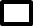 prowadzi do powstania u zamawiającego obowiązku podatkowego, zgodnie z przepisami o podatku od towarów i usług*.*W przypadku, gdy Wykonawca:nie zaznaczy żadnej części zdania powyżej Zamawiający uzna, że wybrana oferta nie prowadzi do powstania u zamawiającego obowiązku podatkowego, zgodnie z przepisami o podatku od towarów i usług,zaznaczy, że wybór jego ofert prowadzi do powstania u Zamawiającego obowiązku podatkowego, zgodnie z art. 225 ust. 2 ustawy PZP, Wykonawca ma obowiązek wskazać:nazwę (rodzaj) usługi, której świadczenie będzie prowadziło do powstania u Zamawiającego obowiązku podatkowego,wartość usługi bez kwoty podatku, stawkę podatku od towarów i usług, która miałaby zostać zastosowana. OŚWIADCZAM/Y, że cena ofertowa brutto została obliczona zgodnie z zasadami zawartymi w SWZ oraz oświadczamy, że w cenie ofertowej brutto uwzględniliśmy wszystkie koszty niezbędne do prawidłowego wykonania zamówienia.OŚWIADCZAM/Y, że pozostaję/emy związani ofertą do dnia wskazanego w SWZ tj. do dnia 5.03.2024 r.OŚWIADCZAM/Y, że:*wypełnić, a niepotrzebne skreślićNIE ZAMIERZAM/Y* powierzać podwykonawcom do wykonania żadnej części niniejszego zamówienia;NASTĘPUJĄCE CZĘŚCI* niniejszego zamówienia zamierzamy powierzyć podwykonawcom: (Wykonawca może powierzyć wykonanie zamówienia Podwykonawcom, z wyjątkiem przypadku, gdy ze względu na specyfikę przedmiotu zamówienia Zamawiający zastrzeże w specyfikacji warunków zamówienia, że część lub całość zamówienia nie może być powierzona Podwykonawcom):Nazwa podwykonawcy, (jeśli jest znana): ________________________________Nazwa części zamówienia powierzona podwykonawcy  ____________________OŚWIADCZAM/Y, że zapoznałem/liśmy się z projektem Umowy, stanowiącym Załącznik nr 7 do SWZ i zobowiązuję/my się, w przypadku wyboru naszej oferty, do zawarcia umowy zgodnej z niniejszą ofertą, na warunkach określonych w SWZ, w miejscu i terminie wyznaczonym przez Zamawiającego.OŚWIADCZAM/Y, że jestem/śmy*:*niepotrzebne skreślićmikro przedsiębiorcą,małym przedsiębiorcą,średnim przedsiębiorcą,dużym przedsiębiorcą,pochodzi z innych państw członkowskich Unii Europejskiej,pochodzi z państw niebędących członkami Unii Europejskiej.(Podstawa prawna – ustawa z dnia 30 kwietnia 2018 r. Prawo przedsiębiorców (Dz. U. z 2023 r., poz. 221 z późn. zm.)OŚWIADCZAM/Y, że wypełniam/y obowiązki informacyjne przewidziane w art. 13 lub art. 14 RODO wobec osób fizycznych, od których dane osobowe bezpośrednio lub pośrednio pozyskałem w celu ubiegania się o udzielenie zamówienia publicznego w niniejszym postępowaniu.OŚWIADCZAM/Y, że wyrażam/y zgodę na przetwarzanie moich danych osobowych zawartych na potrzeby niniejszego postępowania (dotyczy Wykonawcy będącego osobą fizyczną, Wykonawcy będącego osobą fizyczną prowadzącą jednoosobową działalność gospodarczą, pełnomocnika wykonawcy będącego osobą fizyczną).OŚWIADCZAM/Y, że środki czystości oraz inne środki, jakie będą używane do realizacji zamówienia, spełniają wszystkie wymagania zawarte w SWZ i załącznikach. Załączam/my następujące dokumenty: …………………………………………………………………………………………………..Inne, istotne informacje Wykonawcy:...................................................................................................................................................... Dokument przekazuje się w postaci elektronicznej i opatruje się kwalifikowanym podpisem elektronicznym.Cena netto za 1 m2(zł)Wartość miesięczna netto(stawka za 1 m2 x 1766 m2)Stawka Vat(%)Wartość miesięczna brutto (stawka za 1 m2 x 1766 m2)Cena netto za 1 m2(zł)Wartość miesięczna netto(stawka za 1 m2 x 6333 m2)Stawka Vat(%)Wartość miesięczna brutto (stawka za 1 m2 x 6333 m2)Cena netto za 1 m2(zł)Stawka Vat(%)Cena brutto za 1 m2 (zł)Cena netto za 1 m2(zł)Stawka Vat(%)Cena brutto za 1 m2 (zł)Cena netto za 1 m2(zł)Wartość miesięczna netto(stawka za 1 m2 x 134 m2)Stawka Vat(%)Wartość miesięczna brutto (stawka za 1 m2 x 134 m2)Cena netto za 1 m2(zł)Wartość miesięczna netto(stawka za 1 m2 x 746 m2)Stawka Vat(%)Wartość miesięczna brutto (stawka za 1 m2 x 746 m2)Cena netto za 1 m2(zł)Wartość miesięczna netto(stawka za 1 m2 x 745,99 m2)Stawka Vat(%)Wartość miesięczna brutto (stawka za 1 m2 x 745,99 m2)Cena netto za 1 m2(zł)Wartość miesięczna netto(stawka za 1 m2 x 822 m2)Stawka Vat(%)Wartość miesięczna brutto (stawka za 1 m2 x 822 m2)Cena netto za 1 m2(zł)Wartość miesięczna netto(stawka za 1 m2 x 19 m2)Stawka Vat(%)Wartość miesięczna brutto (stawka za 1 m2 x 19 m2)Cena netto za 1 m2(zł)Wartość miesięczna netto(stawka za 1 m2 x 1224 m2)Stawka Vat(%)Wartość miesięczna brutto (stawka za 1 m2 x 1224 m2)Cena netto za 1 m2(zł)Wartość miesięczna netto(stawka za 1 m2 x 1430 m2)Stawka Vat(%)Wartość miesięczna brutto (stawka za 1 m2 x 1430 m2)Cena netto za 1 m2(zł)Wartość miesięczna netto(stawka za 1 m2 x 185 m2)Stawka Vat(%)Wartość miesięczna brutto (stawka za 1 m2 x 185 m2)Cena netto za 1 m2(zł)Wartość miesięczna netto(stawka za 1 m2 x 93 m2)Stawka Vat(%)Wartość miesięczna brutto (stawka za 1 m2 x 93 m2)Cena netto za 1 m2(zł)Wartość miesięczna netto(stawka za 1 m2 x 953 m2)Stawka Vat(%)Wartość miesięczna brutto (stawka za 1 m2 x 953 m2)Cena netto za 1 m2(zł)Wartość miesięczna netto(stawka za 1 m2 x 1651 m2)Stawka Vat(%)Wartość miesięczna brutto (stawka za 1 m2 x 1651 m2)Cena netto za 1 m2(zł)Wartość miesięczna netto(stawka za 1 m2 x 7088 m2)Stawka Vat(%)Wartość miesięczna brutto (stawka za 1 m2 x 7088 m2)Cena netto za 1 m2(zł)Stawka Vat(%)Cena brutto za 1 m2 (zł)Cena netto za 1 m2(zł)Stawka Vat(%)Cena brutto za 1 m2 (zł)Cena netto za 1 m2(zł)Wartość miesięczna netto(stawka za 1 m2 x 611,84 m2)Stawka Vat(%)Wartość miesięczna brutto (stawka za 1 m2 x 611,84 m2)Cena netto za 1 m2(zł)Wartość miesięczna netto(stawka za 1 m2 x 730 m2)Stawka Vat(%)Wartość miesięczna brutto (stawka za 1 m2 x 730 m2)Cena netto za 1 m2(zł)Wartość miesięczna netto(stawka za 1 m2 x 461,50 m2)Stawka Vat(%)Wartość miesięczna brutto (stawka za 1 m2 x 461,50 m2)Cena netto za 1 m2(zł)Wartość miesięczna netto(stawka za 1 m2 x 200,50 m2)Stawka Vat(%)Wartość miesięczna brutto (stawka za 1 m2 x 200,50 m2)Cena netto za 1 m2(zł)Wartość miesięczna netto(stawka za 1 m2 x 1384 m2)Stawka Vat(%)Wartość miesięczna brutto (stawka za 1 m2 x 1384 m2)Lp.Nazwa (rodzaj) usługi, której świadczenie będzie prowadziło do powstania u Zamawiającego obowiązku podatkowegoWartość usługi bez kwoty podatkuStawka podatku od towarów i usług, która miałaby zostać zastosowana1.2.3.